Nom Commercial du ProduitPictogrammesMode d’utilisationXXXXXXXXXXX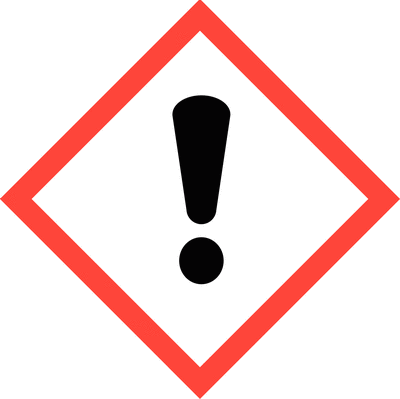 XXXXXXXXXXXXXXXXXXXXXXXXXXXXXXXXPROTECTIONobligatoire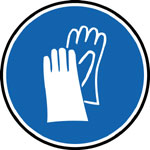 PROTECTIONobligatoireGants caoutchouc nitrileDANGERS ET PRECAUTIONSPHRASES DE RISQUESPHRASES DE PRUDENCEDANGERS ET PRECAUTIONS- Peut provoquer une allergie cutanée.- Porter des gants de protectionDANGERS ET PRECAUTIONSCONSIGNES DE MANIPULATIONCONSIGNES DE STOCKAGEDANGERS ET PRECAUTIONSEviter du contact avec la peau et les yeux..Stocker entre 8 et 21°C, pour optimiser la durée de vie PREMIERS SECOURS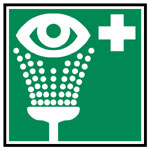 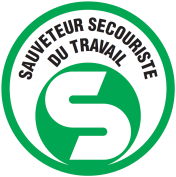 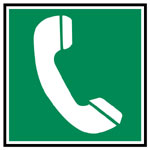 PREMIERS SECOURSContact avec les yeux : Rincer à l’eau courante pendant 10 minutes Contact avec la peau : Rincer à l’eau courante et au savonEn cas d’inhalation : Amener au grand air.En cas d’ingestion : Rincer la cavité buccale, boire 1 à 2verres d’eau, ne pas provoquer de vomissementDans tous les cas consulter le service médicalENVIRONNEMENT INCENDIEDEVERSEMENT ACCIDENTELDEVERSEMENT ACCIDENTELCONSIGNES ELIMINATIONENVIRONNEMENT INCENDIEXXXXXXXXXXSi vide : retourner au magasin dans bac aérosols videsLe matériel utilisé (gants ou chiffon) : pour l’application doit être jeté dans le conteneur déchets souillésENVIRONNEMENT INCENDIEDEPART DE FEUDEPART DE FEUSi vide : retourner au magasin dans bac aérosols videsLe matériel utilisé (gants ou chiffon) : pour l’application doit être jeté dans le conteneur déchets souillésENVIRONNEMENT INCENDIEUtiliser un extincteur CO2, respecter la consigne départ de feu Appeler le 18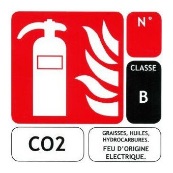 Si vide : retourner au magasin dans bac aérosols videsLe matériel utilisé (gants ou chiffon) : pour l’application doit être jeté dans le conteneur déchets souillés